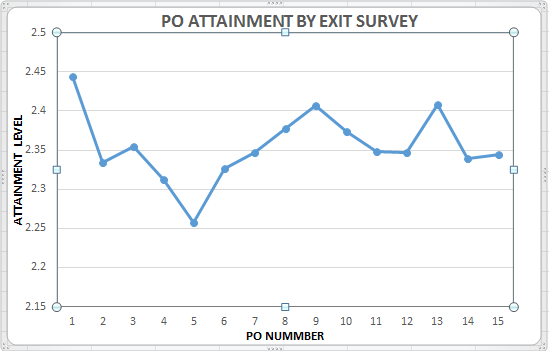 PO1PO2PO3PO4PO5PO6PO7PO8PO9PO10PO11PO12PSO1PSO2PSO3CIVIL2.4042312.2571032.388262.259722.2229912.2016822.2352832.2517062.2829112.2824532.2169672.2529112.2505662.2648822.208935CSE333333333333333ECE2.0511.9161.8581.7691.5571.8781.8711.9482.0571.9421.9351.822.241.8651.891EEE2.36922.16922.27692.24622.26152.29232.38462.44622.43082.35382.35382.42.30772.29232.4MECH2.3942312.3271032.2488262.289722.2429912.2616822.2452832.2417062.2629112.2924532.2369672.2629112.2405662.2748822.218935AVG2.4437322.3338812.3543972.3129282.2568962.3267332.3472332.3775222.4067242.3741412.3485472.3471642.4077662.3394132.343774